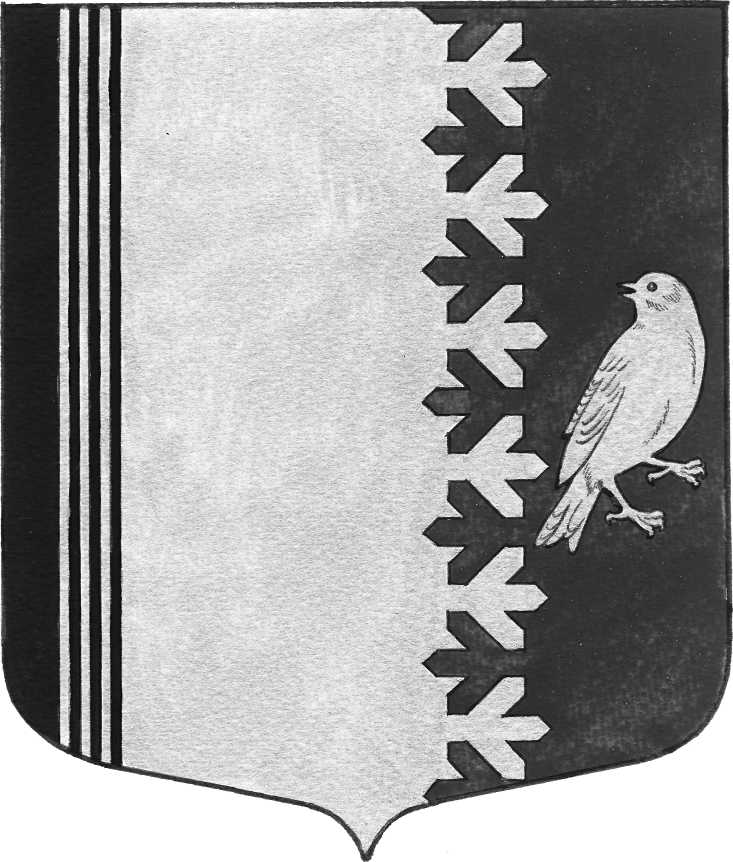   АДМИНИСТРАЦИЯ   МУНИЦИПАЛЬНОГО ОБРАЗОВАНИЯШУМСКОЕ СЕЛЬСКОЕ ПОСЕЛЕНИЕКИРОВСКОГО МУНИЦИПАЛЬНОГО РАЙОНАЛЕНИНГРАДСКОЙ ОБЛАСТИП О С Т А Н О В Л Е Н И Еот 25 января 2017 года № 15Об утверждении муниципальной программы
«Проведение ремонта участка тепловых сетей на территории муниципального образования Шумское сельское поселение Кировского муниципального района  Ленинградской области на 2017 год»В соответствии с федеральным законом от 6 октября 2003 года № 131-ФЗ «Об общих принципах организации местного самоуправления в Российской Федерации», Уставом муниципального образования Шумское сельское поселение, постановлением администрации МО Шумское сельское поселения от  30 ноября 2016 года № 192  об утверждении  порядка разработки, реализации и оценки эффективности муниципальных программ муниципального образования Шумское  сельское поселение Кировского муниципального района Ленинградской области»:1.Утвердить муниципальную программу «Проведение ремонта участка тепловых сетей на территории муниципального образования Шумское сельское поселение Кировского муниципального района  Ленинградской области на 2017 год» (далее – Программа) в соответствии с приложением.2. Настоящее постановление подлежит размещению на официальном сайте муниципального образования в сети Интернет.3. Контроль за исполнением настоящего постановления оставляю за собой.Глава администрацииМО  Шумское сельское поселение                                           В.Л. УльяновРазослано: дело, сектор экономики и финансов, Комитет финансов КМР, прокуратураУтверждена постановлением администрацииМО   Шумское  сельское поселениеот  25.01.2017 г.  № 15 (приложение)Муниципальная программа «Проведение ремонта участка тепловых сетей на территории муниципального образования Шумское сельское поселение Кировского муниципального района  Ленинградской области на 2017 год»2017 годПаспорт муниципальной программы «Проведение ремонта участка тепловых сетей на территории муниципального образования Шумское сельское поселение Кировского муниципального района  Ленинградской области на 2017 год»1.Общая характеристика и основные проблемы коммунальной и инженерной инфраструктуры в МО  Шумское сельское поселение.        Устойчивое функционирование жилищно-коммунального комплекса является одним из условий жизнеобеспечения муниципального образования Шумское сельское поселение. За последние годы жилищно-коммунальная сфера Российской Федерации в связи с проводимыми реформами претерпела существенные преобразования, при этом изменения произошли и в сфере жилищно-коммунального комплекса муниципального образования Иссадское сельское поселение, а именно полномочия сосредоточены на уровне сельских поселений муниципального образования.     На территории МО Шумское сельское поселение жилищно-коммунальные услуги потребителям оказывает  1 организация - МУП «Северное Сияние»- управление многоквартирными домами- водоснабжение и водоотведение - теплоснабжение Недостаточное финансирование жилищно-коммунального комплекса привело к резкому увеличению износа основных фондов. Средний уровень износа инженерных коммуникаций характеризуется высокой аварийностью, низким коэффициентом полезного действия мощностей и большими потерями энергоносителей.  Стратегической целью развития отрасли жилищно-коммунального хозяйства является обеспечение надежности и эффективности функционирования жилищно-коммунального комплекса, обеспечение современного уровня комфортности и безопасности коммунальных услуг, достижение высокой надежности и безопасности функционирования инженерно-технической инфраструктуры по экономически обоснованным  и социально оправданным тарифам. 2.Цели, задачи, показатели (индикаторы), конечные результаты, сроки и этапы реализации муниципальной программыЦелями муниципальной программы являются:1. Развитие и модернизация коммунальных систем.2. Качественное и надежное обеспечение наиболее экономичным образом потребителей коммунальных услуг в соответствии с требованиями действующих норм и стандартов.3. Обеспечение надежности работы действующих объектов коммунального хозяйства, в части теплоснабжения на территории муниципального образования Шумское сельское поселение Кировского муниципального района Ленинградской областиЗадачи муниципальной программы:1. Реализация мероприятий по повышению надежности и энергетической эффективности  инженерных систем. 2.Повышение качества предоставления коммунальных услуг.3.Снижение аварийности инженерных сетей.            Целевые индикаторы и показатели программы:1. Обеспеченность централизованными услугами теплоснабжения.2. Уровень снижения аварийности.3.Характеристика основных мероприятий муниципальной программы.Муниципальная программа направлена на комплексное решение проблем в сфере коммунальной и инженерной инфраструктуры, в части  объектов теплоснабжения МО Шумское сельское поселение. Решение задач муниципальной программы обеспечивает достижение поставленной цели муниципальной программы.4.Информация о ресурсном обеспечении муниципальной программы за счет средств  областного, бюджета МО  Шумское сельское поселение Ресурсное обеспечение реализации муниципальной программы осуществляется за счет  областного и местного бюджета (далее-бюджетные ассигнования). Размеры бюджетных ассигнований на реализацию муниципальной программы утверждается на очередной финансовый год.Таблица 1. Информация о ресурсном обеспечении программыПрограмма «Проведение ремонта участка тепловых сетей на территории муниципального образования Шумское сельское поселение Кировского муниципального района  Ленинградской области на 2017 год»1. Основные характеристики.Теплоснабжение.Существующая система теплоснабжения муниципального образования Шумское сельское поселение Кировского муниципального района Ленинградской области включает в себя:котельная - 2 ед.; тепловые сети.                                                                                                                                                                                                                                                                                                                                                                                                                                                                                                                                                                                                                                                                                                                                                                                                                          Основным видом топлива систем теплоснабжения муниципального образования является каменный уголь. Основным потребителем услуг теплоснабжения является население муниципального  образования.                                                                                                                                                                                                      Анализ существующего состояния в системе теплоснабжения муниципального образования выявил следующие основные проблемы:низкий уровень защищенности тепловых сетей от коррозии вследствие недостаточного применения антикоррозионной защиты.Возникновение указанных проблем обусловлено хроническим недофинансированием, как системы теплоснабжения, так и всей системы коммунальной инфраструктуры и жилищно-коммунального хозяйства в целом.Перечень мероприятий программы «Проведение ремонта участка тепловых сетей на территории муниципального образования Шумское сельское поселение Кировского муниципального района  Ленинградской области на 2017 год»Ответственный исполнитель муниципальной программыАдминистрация муниципального образования Шумское сельское поселение Кировского муниципального района Ленинградской областиУчастники муниципальной программыОрганизации, оказывающие услуги теплоснабжения, водоснабжения и водоотведенияЦели муниципальной программы-развитие и модернизация коммунальных систем;-качественное и надежное обеспечение наиболее экономичным образом потребителей коммунальных услуг в соответствии с требованиями действующих норм и стандартов;-обеспечение надежности работы действующих объектов коммунального хозяйства на территории муниципального образования Шумское сельское поселение Кировского муниципального района Ленинградской областиЗадачи муниципальной программы1. Реализация мероприятий по повышению надежности и энергетической эффективности  инженерных систем. 2.Повышение качества предоставления коммунальных услуг.3.Снижение аварийности инженерных сетей Целевые индикаторы и показатели программыОбеспеченность централизованными услугами теплоснабжения.Уровень снижения аварийности. Этапы и сроки реализации муниципальной программы2017 г.Объемы бюджетных ассигнований муниципальной программыОбъемы бюджетных ассигнований программы в 2017 году составляет  4 372,905  тыс. рублей, в том числе:областной бюджет –   3935,614  тыс. руб.;бюджет поселения –    437,291 тыс. рублей.Ожидаемые результаты реализации муниципальной программы-повышение качества предоставления коммунальных услуг;-улучшение экологической ситуации;-снижение себестоимости производства, транспортировки услуг.Годы реализацииОценка расходов (тыс. руб., в ценах соответствующих лет)Оценка расходов (тыс. руб., в ценах соответствующих лет)Оценка расходов (тыс. руб., в ценах соответствующих лет)Оценка расходов (тыс. руб., в ценах соответствующих лет)Оценка расходов (тыс. руб., в ценах соответствующих лет)Оценка расходов (тыс. руб., в ценах соответствующих лет)Годы реализацииВсегоФедеральный бюджетОбластной бюджет РайонныйбюджетМестный бюджетПрочие источники финансированияПрограмма  «Проведение ремонта участка тепловых сетей на территории муниципального образования Шумское сельское поселение Кировского муниципального района  Ленинградской области на 2017 год»Программа  «Проведение ремонта участка тепловых сетей на территории муниципального образования Шумское сельское поселение Кировского муниципального района  Ленинградской области на 2017 год»Программа  «Проведение ремонта участка тепловых сетей на территории муниципального образования Шумское сельское поселение Кировского муниципального района  Ленинградской области на 2017 год»Программа  «Проведение ремонта участка тепловых сетей на территории муниципального образования Шумское сельское поселение Кировского муниципального района  Ленинградской области на 2017 год»Программа  «Проведение ремонта участка тепловых сетей на территории муниципального образования Шумское сельское поселение Кировского муниципального района  Ленинградской области на 2017 год»Программа  «Проведение ремонта участка тепловых сетей на территории муниципального образования Шумское сельское поселение Кировского муниципального района  Ленинградской области на 2017 год»Программа  «Проведение ремонта участка тепловых сетей на территории муниципального образования Шумское сельское поселение Кировского муниципального района  Ленинградской области на 2017 год»20174 372,90503 935,6140,0437,2910Итого:4 372,90503 935,6140,0437,2910N   
п/пМероприятия по
реализации    
программы     
(подпрограммы)Источники     
финансированияСрок       
исполнения 
мероприятияОбъем         
финансирования
мероприятия   
в текущем     
финансовом    
году (тыс.    
руб.) *Ответственный 
за выполнение 
мероприятия   
подпрограммыПланируемые   
результаты    
выполнения    
мероприятий   
подпрограммы12345671.Мероприятия по проведению ремонтных работ на объектах теплоснабженияИтого         20174 372,905Администрация МО  Шумское сельское поселение1.Мероприятия по проведению ремонтных работ на объектах теплоснабженияСредства бюджета МО  Шумское  сельское поселение 2017437,291Администрация МО  Шумское сельское поселение1.Мероприятия по проведению ремонтных работ на объектах теплоснабженияСредства районного  
бюджета       20170,0Администрация МО  Шумское сельское поселение1.Мероприятия по проведению ремонтных работ на объектах теплоснабженияСредства бюджета       
Ленинградской области  20173 935,614Администрация МО  Шумское сельское поселение1.Мероприятия по проведению ремонтных работ на объектах теплоснабженияВнебюджетные  
источники     20170Администрация МО  Шумское сельское поселение1.2Ремонт участка тепловых сетей от жилого дома №9 до жилых домов №3а,4а (район ПМК-17), с. ШумИтого         20174 372,905Администрация МО  Шумское сельское поселение1.2Ремонт участка тепловых сетей от жилого дома №9 до жилых домов №3а,4а (район ПМК-17), с. ШумСредства бюджета МО Иссадское сельское поселение 2017437,291Администрация МО  Шумское сельское поселение1.2Ремонт участка тепловых сетей от жилого дома №9 до жилых домов №3а,4а (район ПМК-17), с. ШумСредства бюджета       района     20170,0Администрация МО  Шумское сельское поселение1.2Ремонт участка тепловых сетей от жилого дома №9 до жилых домов №3а,4а (район ПМК-17), с. ШумСредства   бюджета     Ленинградской области   20173 935,614Администрация МО  Шумское сельское поселение1.2Ремонт участка тепловых сетей от жилого дома №9 до жилых домов №3а,4а (район ПМК-17), с. ШумВнебюджетные  
источники     20170Администрация МО  Шумское сельское поселение